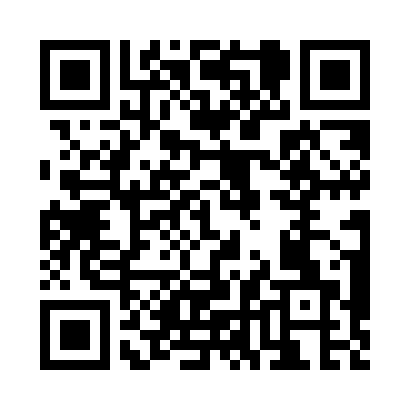 Prayer times for Gazette, Missouri, USAMon 1 Jul 2024 - Wed 31 Jul 2024High Latitude Method: Angle Based RulePrayer Calculation Method: Islamic Society of North AmericaAsar Calculation Method: ShafiPrayer times provided by https://www.salahtimes.comDateDayFajrSunriseDhuhrAsrMaghribIsha1Mon4:095:431:105:068:3610:102Tue4:095:441:105:068:3610:103Wed4:105:441:105:078:3510:104Thu4:115:451:105:078:3510:095Fri4:115:451:105:078:3510:096Sat4:125:461:115:078:3510:087Sun4:135:471:115:078:3410:088Mon4:145:471:115:078:3410:079Tue4:155:481:115:078:3410:0710Wed4:165:491:115:078:3310:0611Thu4:175:491:115:078:3310:0512Fri4:185:501:115:078:3210:0513Sat4:195:511:115:078:3210:0414Sun4:205:511:125:078:3110:0315Mon4:215:521:125:078:3110:0216Tue4:225:531:125:078:3010:0117Wed4:235:541:125:078:3010:0018Thu4:245:551:125:078:299:5919Fri4:255:551:125:078:289:5820Sat4:265:561:125:078:289:5721Sun4:275:571:125:078:279:5622Mon4:295:581:125:068:269:5523Tue4:305:591:125:068:259:5424Wed4:315:591:125:068:249:5325Thu4:326:001:125:068:249:5226Fri4:336:011:125:068:239:5027Sat4:356:021:125:068:229:4928Sun4:366:031:125:058:219:4829Mon4:376:041:125:058:209:4630Tue4:386:051:125:058:199:4531Wed4:396:061:125:048:189:44